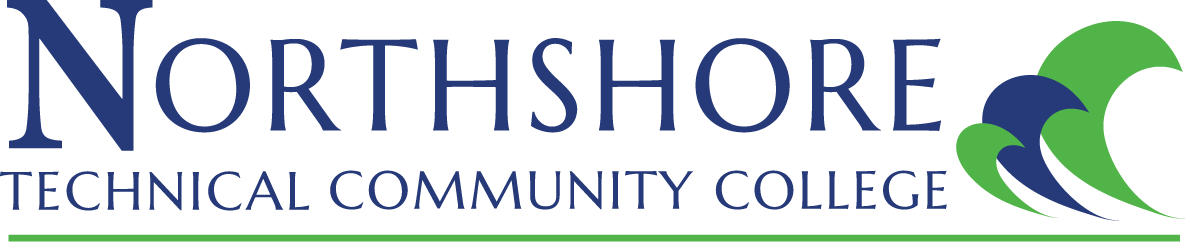 COURSE:   HNUR 2210 – PRACTICAL NURSING ICRN:  CREDIT HOURS (Lecture/Lab/Total): 6/0/6CONTACT HOUR (Lecture/Lab/Total): 120/0/120INSTRUCTOR INFORMATIONName:  Email:  Phone: Office:  Office Hours:  Class Location:  COURSE DESCRIPTION:  This course is a study of the nursing process as a method of individualizing care of the adult and geriatric clients experiencing alterations in cardiovascular, lymphatic, and immune functioning with special emphasis on the essential concepts of fluid and electrolytes and acid-base balance. Included is a review of anatomy and physiology, therapeutic or modified diets, commonly prescribed medications and medical treatment procedures, as well as nursing care interventions for each disease process reviewed. This portion of the course includes 90 hours of theory. Also included is the study of the client experiencing emotional, mental and social alterations utilizing the nursing process approach with integrated pharmacology and application of life span principles. Included is a review of anatomy & physiology, and therapeutic/modified diets for each body system addressed. Pharmacological interventions/commonly used medications for each body system addressed are discussed at length. Geriatric considerations are addressed. This portion of the course includes 30 hours of theory.PREREQUISITES:  HNUR 2000, HMDT 1170, HNUR 2110, HNUR 2111. Concurrent enrollment in HNUR 2211 (PN I); 2210 & 2211 are linked courses requiring passing grades in both to receive credit for either.  LEARNING OUTCOMES:  Med-Surg Theory: Upon successful completion of this course with a minimum of 80% accuracy, the student will:1.	Identify the relationship between normal/abnormal anatomy and physiology of each body system 	discussed and the correlation to the diseases identified.2.	Identify nutritional assessments, drug-nutrient interactions, legal and ethical principles of nutrition, 	nutritional documentation, and interventions that are associated with disease processes and their 	nutritional modification. 3.	Identify, discuss, and differentiate between therapeutic and modified diets related to the diseases 	identified.  4.	Identify the purpose of the adult client’s laboratory tests and related teaching requirements, and the 	significance of lab values as they relate to pharmacological interventions for each body system 	discussed. 5.	Identify the practical nurse’s role in each of the steps of the nursing process.6.	Identify the normal physiology of fluid/electrolytes and acid-base regulation, physiological adaptation of the adult client to fluid/electrolyte and acid-base imbalances with emphasis on pathophysiology, as well as the impact of pharmacological agents on fluid/electrolytes or acid-base regulation.7.	Evaluate common laboratory assessments, comparing to normal parameters, for the adult client with 	fluid/electrolytes, acid-base, and cardiovascular/lymphatic/immune disorders.8.	Identify peri-operative nursing functions including teaching, identification of risk factors and legal 	implications, including surgical asepsis, potential for complications, accident/error prevention and 	safety.9.	Identify common disorders and pharmacological agents used to treat adult clients with cardiovascular/lymphatic/immune system disorders.10.	Identify modes of transmission of HIV and interventions for risk reduction for health care workers.11. 	Evaluate the implications of the cardiovascular/lymphatic/immune systems disease processes               on geriatric clients.Mental Health Theory: Upon successful completion of this course with a minimum of 80% accuracy, the student will:Identify risk factors and the signs and symptoms of abuse and neglect as well as the client’s response to care while providing a safe environment, physical care, emotional care, client teaching and support to them and their families.Identify stressors, inappropriate/abnormal behavior, various responses to behavioral management interventions, and types of therapies related to mental health disorders. Describe various coping mechanisms, emotional responses to illnesses, and resources/support systems that relate to mental health disorders, alterations in mood, judgment, cognition and reasoning, and various acute or chronic diagnoses and client’s ability to cope. Identify signs and symptoms that indicate that a client is in crisis, therapeutic approaches, and elements of teaching and resources available.Identify abnormal interactions of clients, barriers to compliance, symptoms of relapse, and signs of dependence or independence, as well as nursing measures that promote independence, sense of hope, trusting environment, positive self-esteem, and positive decision making process.Identify factors that indicate impaired cognition, changes in mental status, ability to follow a treatment plan, and reactions to mental illness diagnosis.Identify actual/potential stressors and various signs and symptoms, reactions, management techniques, and responses to therapeutic intervention.Identify signs and symptoms of substance abuse, intoxication, dependency, toxicity and withdrawal and describe therapeutic methods related to substance and non-substance abuse (gambling, pedophilia, pornography) such as support groups, counseling and medications. Identify risk factors, warning signs, nursing care and intervention, and teaching relating to suicide and violence. Discuss commonly prescribed pharmacological agents used in the treatment of the various illnesses addressed.Discuss implications of the mental health disorders disease processes on geriatric clients.  NOTE: students must pass this course with an 80% in order to successfully complete the course and advance in the PN program. ASSESSMENT MEASURES:  Theory grades will be based upon unit examinations, ATI, quizzes, & written assignments ATI PROCTORED EXAM POLICYATI Policy: ATI (https://www.atitesting.com/login) is an online platform used within the course to enhance student’s learning of critical concepts and to assist with the achievement of student learning outcomes associated with the Practical Nursing program. In addition to reinforcing some topics the student has learned; ATI will also teach students additional topics not always covered in lecture. Regular assignments will be given in ATI; therefore, it is imperative that each student has continued access. Students must ensure security and availability of login and password at all times and contact the instructor immediately if access is unattainable. All assigned modules should be available under student’s current cohort product code. Please contact the instructor if you have not previously received this code. It is the student’s responsibility to maintain a secure password and ATI access.The ATI proctored exam will be required for course completions and an Incomplete will be awarded until completion.REMEDIATION NOTEBOOK TO BE USED WITH FOCUSED REVIEW/TOPICS TO REVIEW● 3 ring binder● Tabbed Dividers for courses or assessmentsAll Templates must be handwritten.● Placement Order· Copy of Policy/Grading· Sections for each nursing course· PDF copy of Topics to Review/Assessment Report· Active Learning Templates (completed)· Pertinent Tutorial informationTEXTBOOK/S:  Gorman, Linda. Neebs: Mental Health NursingF. A. Davis ISBN 9780803669130Understand Medical-Surgical Nursing 6th editionWilliams, Linda & Hopper, Paula F. A. Davis ISBN 9780803694613Understand Medical-Surgical Nursing study guide ISBN: 9780803669000SUPPLIES AND EQUIPMENT: n/aATTENDANCE POLICY:  Class attendance is the responsibility of the student.  All students must be officially enrolled in any course that they attend.  It is expected that students attend all classes and be on time.  If an absence occurs, it is the responsibility of the student for making up examinations, obtaining lecture notes, and otherwise compensating for what may have been missed.  Students who stop attending class and do not officially drop, withdraw, or resign from the college may receive a grade of “F” for all coursework missed.  Absences affect performance in this course and do not reflect well on participation.  No student may substitute the attendance of another student.  GRADING REQUIREMENTS:  Grades will be weighted as follows:  Exams – 60% Final exam- 30%Assignments – 10%  GRADING SCALE:It is a requirement of the Louisiana State Board of Practical Nurse Examiners that PN students pass each unit of theory instruction with a score of 80% or better.94-100 	A88-93	 	B80-87 		C70-79 		D69 or below 	FFinal grades will be not rounded.ACADEMIC INTEGRITY AND CONDUCT:  Students are expected to maintain the highest standards of academic integrity.  Behavior that violates these standards is not acceptable.  Plagiarism, cheating, and other forms of academic dishonesty are prohibited and are subject to disciplinary actions established in the Student Code of Conduct.  The instructor reserves the right to assign a grade of “F” on any type of assignment or examination based on evidence that the student has violated the Student Code of Conduct.STUDENT BEHAVIOR/CLASSROOM DECORUM:  Students are encouraged to discuss, inquire, and express during class.  Classroom behavior that interferes with either the instructor’s ability to conduct the class or the ability of students to benefit from the instruction is not acceptable.  Students are required to turn off all cell phones or similar electronic devices (or place them on silent mode) before coming into the classroom.  The instructor reserves the right to assign no credit for work on that day if a student talks or texts on a cell phone or similar electronic device.  The classroom is not a place for children, and students are not to bring their family members into the classroom.  DISABILITY CODE:  If you are a qualified student with a disability seeking accommodations under the Americans with Disabilities Act, you are required to self-identify with the Student Affairs.  No accommodations are granted without documentation authorized from Students Affairs.  WITHDRAWAL POLICY:  The last day to withdraw from a course or resign from the college is October 29th, 2021.  If you intend to withdraw from the course or resign from the college, you must initiate the action by logging into LoLA.  The instructor will not withdraw you automatically.  COMMUNICATION POLICY:  My.NorthshoreCollege.Edu is the official student email communication within Northshore Technical Community College.  Therefore, the College has the right to send communications to students via their College email address and the right to expect that those communications will be received and read in a timely fashion.   Every student is assigned a My.NorthshoreCollege.Edu.  Students can redirect their College email address to an outside email provider.  However, the College is not responsible for handling outside email providers, and redirecting their College email address does not absolve a student from their responsibilities associated with communication sent to their official College email address.  COPYRIGHT POLICY:  Unless a student has obtained permission from the copyright holder, it is a violation of Copyright Law to print or photocopy chapters from a textbook that the student did not purchase. If the course requires the use of an electronic textbook, a student must look for a statement that allows for photocopying and/or printing of the eTextbook.NETIQUETTE POLICY: This term is used to describe accepted, proper behavior on the Internet. Remember the following when communicating online (messages, discussion board, etc.): Never post profanity, racist, or sexist messages Be respectful of fellow students and instructors Never insult any person or their message content Never plagiarize or publish intellectual property Do not use text messaging abbreviations or slang Do not type in all CAPS (this is considered online yelling) AssignmentPoint ValueStudent completes Practice A with rationales off.5Student prints test result, highlights 4 lowest scores and completes one active learning template for each (4 total)20 (5 points each template)Student completes Practice B, rationales can be on.5 Student prints test result, highlights 4 lowest scores and completes one active learning template for each (4 total)20 (5 points each template)Remediation total 50 PointsStudents take proctored examLevel 2 and 3 scores receive all 50 Points with no remediation requiredLevel 1 or Below Level 1 =25 PointsRemediationLevel 1 Students complete 3 Active Learning Templates will receive full 50 points.Below Level 1 students will complete 6 Active Learning templates and receive full 50 points.Total Assignment = 100 Points (50 points for Practice/Remediation and 50 points for proctored Exam/Remediation)Total Assignment = 100 Points (50 points for Practice/Remediation and 50 points for proctored Exam/Remediation)